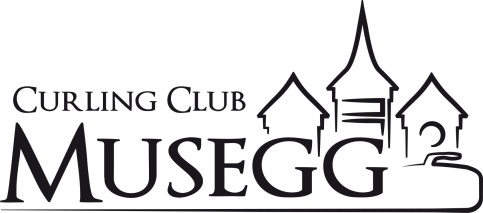 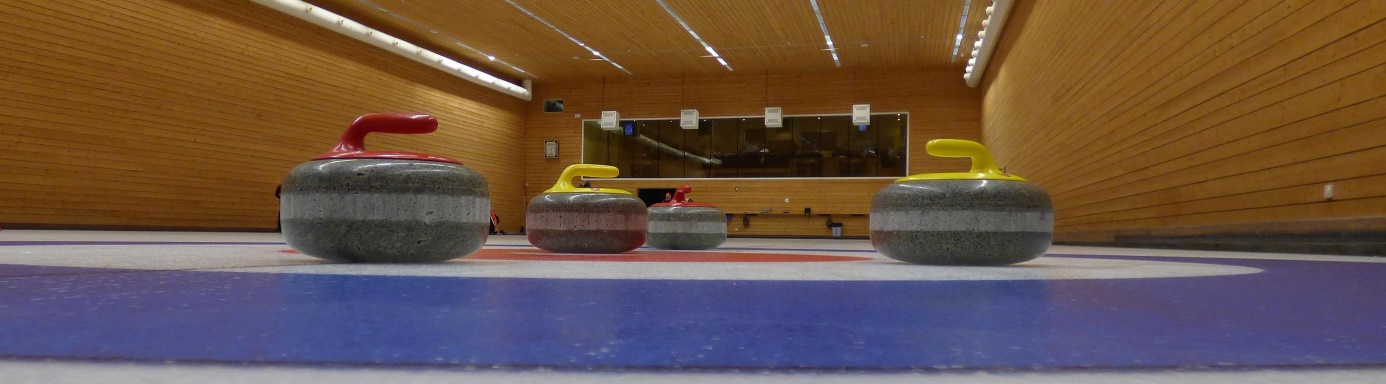 Einladung zum 6. Musegg Mixed TurnierLiebe Curlerinnen Liebe CurlerWir freuen uns euch zum  6. Musegg Mixed Turnier in Luzern einzuladen.Termin:	Samstag, 03. Dezember 2022Nenngeld:	Fr. 260.--  inkl. Mittagessen (ohne Getränke) Teilnehmerzahl:	16 Mixed-Teams (2 Damen, 2 Herren)	Die Teams werden nach Eingang der Anmeldung berücksichtigt.Programm:	3 Spiele à 6 Ends (2 Spiele in der Gruppe, 1 Spiel nach Gesamtrangliste)	anschliessend  Finalrunde der Plätze 1 – 8  (à 6 Ends). 	Gruppe A	   08.00 Uhr	Gruppe B	   09.45 Uhr	Finalrunde 	   18.30 UhrSpielsystem:	Schenkel (Punkt, End, Stein)	Die Regel von Swisscurling, wonach die beiden Damen in der Reihenfolge 1 und 3 oder 2 und 4 spielen müssen, gilt für dieses Turnier nicht. Die Reihenfolge ist frei wählbar.Anmeldung:	auf curlingpanel.ch unter Musegg Mixed 2022	oder:	Brigitte Isenschmid	Rosengartenhalde 11	6006 Luzern	Tel: 041 370 35 05E-Mail: brigitte.isenschmid@bluewin.chAnmeldeschluss:	31. Oktober 2022Wir freuen uns auf schöne Spiele und vergnügliche Stunden mit euch.Herzliche Grüsse  Für das OK CC Musegg LuzernUrs WürschBrigitte IsenschmidÄnderungen aufgrund der jeweiligen Corona-Situation sind vorbehalten.Anmeldetalon    oder direkt auf curlingpanel.ch6. Musegg Mixed Turnier Luzern vom 03. Dezember 2022Curlingclub:	...............................................................Namen  	Nr. 1.......................................................		Nr. 2.......................................................		Nr. 3.......................................................		Nr. 4.......................................................Skip		...............................................................AdresseName:	...............................................................Vorname:	...............................................................Adresse:	...............................................................PLZ/Ort:	...............................................................Telefon:	...............................................................Fax:	...............................................................E-Mail:	...............................................................Datum:	......................... Unterschrift: ..................................